Об утверждении плана мероприятий по противодействию нелегальной миграциии  экстремизму на территории  сельского  поселения Канаш муниципального района Шенталинский  Самарской областина 2021 – 2024 годыВ целях противодействия нелегальной миграции, во исполнение требований Федерального закона от 31.05.2002 г. №62-ФЗ «О гражданстве Российской Федерации», Федерального закона от 18.07.2006 г. №109-ФЗ «О миграционном учете иностранных граждан и лиц без гражданства в Российской Федерации», Федерального закона от 25.07.2002 г. №115-ФЗ «О правовом положении иностранных граждан в Российской Федерации», Федерального закона от 25.07.2002 г. №114-ФЗ «О противодействии экстремистской  деятельности», Федерального закона от 06.10.2003 г.
№ 131-ФЗ «Об общих принципах организации местного самоуправления Российской Федерации», Жилищного кодекса Российской Федерации, руководствуясь Уставом  сельского поселения Канаш муниципального района Шенталинский Самарской  области, в целях противодействия незаконной миграции и экстремизму на территории сельского поселения Канаш муниципального района Шенталинский Самарской области, Администрация сельского поселения Канаш муниципального района Шенталинский Самарской области Постановляет:1. Утвердить план мероприятий по противодействию нелегальной миграции и экстремизму на территории  сельского поселения Канаш муниципального района Шенталинский Самарской области на 2021-2024  годы (прилагается).2. Настоящее постановление вступает в силу со дня его официального опубликования.3. Контроль за исполнением постановления оставляю за собой.Глава сельского поселения Канаш                                              А.Н. ЛипатоваПриложениек постановлению
администрации сельского поселения  Канашмуниципального района ШенталинскийСамарской области                                                                                от «24 »ноября 2020 г. № 36-пПлан мероприятийпо противодействию нелегальной миграции  и  экстремизму  на территории сельского поселения Канаш муниципального района Шенталинский Самарской области на 2021-2024  годы Характеристика проблемыНелегальная миграция и проявление экстремизма, по сути, стали устойчивым и масштабным явлением для России, оказывающим значительное влияние на социально-экономические и политические процессы, в ряде случаев имеющие также негативные последствия.  В стратегии национальной безопасности Российской федерации  было отмечено, что неконтролируемая миграция способствует усилению националистических настроений, политического и религиозного насильственного экстремизма,  создает условия для возникновения конфликтов.Исполнение запланированных мероприятий необходимо для:- исключения случаев проявления социальной, расовой, национальной и религиозной розни;- минимизации фактов проявления превосходства либо неполноценности человека по признаку его социально расовой, национальной, религиозной или языковой принадлежности или отношения к религии;- исключения случаев нарушения прав, свобод и интересов человека и гражданина в зависимости от его социально расовой, национальной, религиозной или языковой принадлежности или отношения к религии;- выявления и пресечения деятельности этнических преступных группировок, используемых в террористических целях.2.  Цели и задачи мероприятийОсновными целями плана мероприятий являются:- обеспечение эффективного регулирования внешней миграции на территории сельского поселения, соответствия параметров стратегии социально-экономического и демографического развития сельского поселения;- противодействия незаконной миграции.Условиями достижения целей плана мероприятий является решение следующих задач:- формирование полной, достоверной, оперативной и актуальной информации о перемещении иностранных граждан;- сокращение преступлений, совершенных иногородними и иностранными гражданами;- обеспечение противодействия коррупции при оказании государственных услуг и исполнения государственных функций в сфере миграции.Реализацию мероприятий предполагается осуществить в течении 3-х лет (2021-2024 г.г.) без разделения на этапы, поскольку меры по профилактике правонарушений и борьбе с преступностью необходимо осуществлять постоянно.Для достижения поставленных целей плана мероприятий предусмотрено обеспечение условий для решения вопросов регулирования внешней миграции с учетом законодательства Российской Федерации и международных обязательств Российской федерации в сфере миграции.3.  Ожидаемые результатыРеализация плана позволит:- обеспечить органы местного самоуправления объективной информацией об объемах и структуре миграционных потоков с целью принятия адекватных мер по регулированию миграционных процессов;- снизить риск возникновения конфликтных ситуаций среди населения сельского поселения в результате миграции.4.  Перечень мероприятийСистема плана мероприятий представляет собой комплекс согласованных мер, призванных обеспечить осуществление цели и задач. Мероприятия спланированы в соответствии с требованиями законодательных актов Российской Федерации в сфере миграции, Концепции регулирования миграционных процессов, одобренных Правительством Российской Федерации.Основные мероприятия включают:- проведение мониторинга миграционной ситуации в сельском поселении с учетом оценки и анализа сложившейся обстановки;- осуществления комплекса мероприятий по выявлению и пресечению нарушений миграционного законодательства;- формирование общественного мнения, способствующего адаптации и интеграции законных мигрантов и пресечению нелегальной миграции.5.  Сроки реализацииСрок реализации плана мероприятий – с 2021 по 2024 г.г.6.  Описание последствийОсновной социально-экономический эффект от реализации плана мероприятий состоит в повышении эффективной работы Администрации   сельского поселения Канаш муниципального района Шенталинский Самарской области (далее – Администрация сельского поселения) по сохранению стабильной, прогнозируемой и управляемой миграционной ситуации в сельском поселении, а также формированию у жителей терпимого отношения к мигрантам.Сохранение стабильности миграционной ситуации позволит успешно решать социально-экономические задачи, станет благоприятным фактором для успешного развития экономики сельского поселения и решения острых социальных проблем.      Мероприятия по противодействию нелегальной миграции и экстремизму на 2021-2024 годы№ п/пНаименование мероприятияСрок исполненияИсполнительОтметка об исполнении123451Проведение мониторинга и оценки миграционной ситуации на территории городского (сельского) поселения и подготовка предложений по ее стабилизациимарт 
2021 г.Администрация сельского поселения2Проведение работы по разъяснению работодателям и иностранным гражданам порядка осуществления временной трудовой деятельности на территории городского (сельского) поселениямай  
2021 г.Администрация сельского поселения3Проведение мероприятий по выявлению и пресечению фактов использования предприятиями, организациями и индивидуальными предпринимателями труда незаконных мигрантов и иностранных граждан, осуществляющих трудовую деятельность без соответствующего разрешения2021-2024 г.г.Администрация сельского поселения4Проведение анализа миграционной правоприменительной практики на основе изучения (мониторинга) применения федеральных законов и других нормативно правовых актов, регулирующих отношения в сфере миграцииежегодно в декабреАдминистрация сельского поселения5Создать актуальный банк данных по учету иностранных граждан, временно или постоянно проживающих на территории сельского поселениямай 
2021 г.Администрация сельского поселения123456Обеспечить контроль за эксплуатацией и содержанием жилищного фонда. Осуществление инвентаризации пустующих строений, реконструируемых жилых домов, принятие мер по исключению возможности проникновения и проживания в них иностранных гражданпостоянноАдминистрация сельского поселения7Обеспечить в установленном порядке уведомление органов миграционной службы о прибытии иностранных граждан на территорию сельского поселения2021-2024 г.г.Администрация сельского поселения8В целях реализации положений миграционного законодательства, профилактики террористической, экстремистской и иной противоправной деятельности, осуществлять комплекс мероприятий по проверке нахождения на территории и в окружении объектов возможных террористических устремлений иностранных граждан и граждан из регионов с нестабильной социально – политической обстановкой2021-2024 г.г.Администрация сельского поселения совместно с сотрудниками ОМВД России по Шенталинскому району 
(по согласованию)9Организация и проведение семинаров, «круглых столов» и других мероприятий по вопросам миграции в том числе:
- о проблемах регулирования миграционных процессов;
- о проблемах регулирования социально-трудовых отношений с иностранными работниками;- по вопросам интеграции мигрантов, включая вопросы толерантности и культурной их адаптации и др.2 раза в годАдминистрация сельского поселения, руководители организаций и учреждений
(по согласованию)10Организация и проведение мероприятий, направленных на формирование духовно-нравственных ценностей, правовое, патриотическое воспитаниеежегодно (июнь, декабрь)Администрация сельского поселения1234511Совместно с ОМВД России по Шенталинскому району проводить комплекс оперативно – профилактических мероприятий, направленных на предупреждение и пресечение незаконной миграции, проникновению на территорию сельского поселения иностранных граждан и лиц без гражданства, подозрительных лиц снимающих в наем жилые помещениясогласно плану ОМВД России по Шенталинскому районуАдминистрация сельского поселения совместно с сотрудниками ОМВД России по Шенталинскому району 
(по согласованию)12По  теме  профилактика  экстремизма  и  терроризма,  в  том  числе  разъяснение  положений  УК  РФ,  предусматривающих  ответственность  за  совершение  преступлений  экстремистской  и  террористической  направленности,  организация  проведения:
- воспитательных  бесед с  учащимися  образовательного учреждения;-   рабочих  встреч с трудовыми коллективами  предприятий,  организаций,  учреждений,  расположенных  на  территории  сельского  поседения.2 раза в годАдминистрация сельского поселения, Шенталинский территориальный отдел организации образовательных ресурсов и реализации программ Северного управления Министерства образования и науки,  ГБОУ ООШ  п. Романовка     Руководители     организаций (по согласованию)13Организация  работы  учреждений  культуры  по  утверждению  в  сознании  молодых  людей  идеи  личной  и  коллективной  обязанности  уважать  права  человека  и  разнообразие  в  нашем  обществе  (как  проявление  культурных,  этических,  религиозных,  политических  и  иных  различий  между  людьми),  формированию  нетерпимости    к  любым,  проявлениям  экстремизма.в течение годаАдминистрация сельского поселения, Управление культуры и молодежной политики, спорта и туризма, СДК п. Романовка 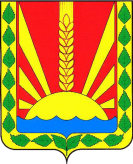 